§4152.  Applicability of provisionsThis subchapter applies to all installations of electrical equipment, made after August 6, 1949, within or on public and private buildings and premises, including mobile homes, with the following general exceptions which apply to all of this subchapter:  [PL 1987, c. 737, Pt. A, §2 (NEW); PL 1987, c. 737, Pt. C, §106 (NEW); PL 1989, c. 6 (AMD); PL 1989, c. 9, §2 (AMD); PL 1989, c. 104, Pt. C, §§8, 10 (AMD).]1.  Under jurisdiction of certain commissions.  Any person under the jurisdiction of the Public Utilities Commission of the State or of the Federal Communications Commission;[PL 1987, c. 737, Pt. A, §2 (NEW); PL 1987, c. 737, Pt. C, §106 (NEW); PL 1989, c. 6 (AMD); PL 1989, c. 9, §2 (AMD); PL 1989, c. 104, Pt. C, §§8, 10 (AMD).]2.  Public utilities.  The electrical work and equipment employed in connection with the construction, installation, operation, repair or maintenance of any utility facility by a public utility, as defined in Title 35‑A, section 102, or by a sewer district or sanitary district in providing its authorized service, or in any way incidental to providing that service;[PL 1999, c. 657, §12 (AMD).]3.  Industrial or manufacturing plants.  Any electrical equipment and work, including construction, installation, operation, maintenance and repair in or about industrial or manufacturing plants;[PL 1987, c. 737, Pt. A, §2 (NEW); PL 1987, c. 737, Pt. C, §106 (NEW); PL 1989, c. 6 (AMD); PL 1989, c. 9, §2 (AMD); PL 1989, c. 104, Pt. C, §§8, 10 (AMD).]4.  Other property of industrial or manufacturing plants.  Any electrical equipment and work, including construction, installation, operation, maintenance and repair in, on or about other properties, equipment or buildings, residential or of any other kind, owned or controlled by the operators of industrial or manufacturing plants, if the work is done under the supervision of an electrical engineer employed by the operator;[PL 1987, c. 737, Pt. A, §2 (NEW); PL 1987, c. 737, Pt. C, §106 (NEW); PL 1989, c. 6 (AMD); PL 1989, c. 9, §2 (AMD); PL 1989, c. 104, Pt. C, §§8, 10 (AMD).]5.  Mines, transportation and sound equipment.  The electrical work and equipment in mines, pipe line systems, ships, railway rolling stock or automotive equipment, or the operation of portable sound equipment;[PL 1987, c. 737, Pt. A, §2 (NEW); PL 1987, c. 737, Pt. C, §106 (NEW); PL 1989, c. 6 (AMD); PL 1989, c. 9, §2 (AMD); PL 1989, c. 104, Pt. C, §§8, 10 (AMD).]6.  Electrical equipment in manufacturer's plant.  Any electrical installations or equipment involved in the manufacture, test or repair of electrical equipment in the manufacturer's plant; and[PL 1987, c. 737, Pt. A, §2 (NEW); PL 1987, c. 737, Pt. C, §106 (NEW); PL 1989, c. 6 (AMD); PL 1989, c. 9, §2 (AMD); PL 1989, c. 104, Pt. C, §§8, 10 (AMD).]7.  Certain laboratories.  Installations in suitable laboratories of exposed electrical wiring for experimental purposes only.[PL 1987, c. 737, Pt. A, §2 (NEW); PL 1987, c. 737, Pt. C, §106 (NEW); PL 1989, c. 6 (AMD); PL 1989, c. 9, §2 (AMD); PL 1989, c. 104, Pt. C, §§8, 10 (AMD).]SECTION HISTORYPL 1987, c. 737, §§A2,C106 (NEW). PL 1989, c. 6 (AMD). PL 1989, c. 9, §2 (AMD). PL 1989, c. 104, §§C8,10 (AMD). PL 1999, c. 657, §12 (AMD). The State of Maine claims a copyright in its codified statutes. If you intend to republish this material, we require that you include the following disclaimer in your publication:All copyrights and other rights to statutory text are reserved by the State of Maine. The text included in this publication reflects changes made through the First Regular and First Special Session of the 131st Maine Legislature and is current through November 1. 2023
                    . The text is subject to change without notice. It is a version that has not been officially certified by the Secretary of State. Refer to the Maine Revised Statutes Annotated and supplements for certified text.
                The Office of the Revisor of Statutes also requests that you send us one copy of any statutory publication you may produce. Our goal is not to restrict publishing activity, but to keep track of who is publishing what, to identify any needless duplication and to preserve the State's copyright rights.PLEASE NOTE: The Revisor's Office cannot perform research for or provide legal advice or interpretation of Maine law to the public. If you need legal assistance, please contact a qualified attorney.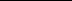 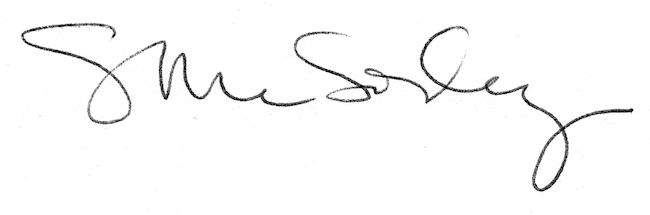 